Интегрированный урок (история, ИЗО) в 5 классе Искусство Древнего ЕгиптаЦели:	познакомить учащихся с культурой Древнего Египта: архитектурой, скульптурой, живописью; показать ее своеобразие, показать роль декоративного искусства в жизни древнеегипетского общества; развивать ассоциативно-образное мышление, творческую фантазию.формирование умений самостоятельно строить рассказ на основе разных источников информации; использовать дополнительный справочный материал; совершенствовать умение работать кистью и краскамивоспитывать чувство прекрасного, бережного отношения к памятникам истории. Оборудование: компьютер, мультимедиапроектор, экран, презентация.Основные понятия:украшение, одежда, архитектура, скульптура, пирамида, сфинкс, настенная живопись Египта. Тип урока: урок- путешествиеХод урока.I. Организационный момент. Мотивация. Слайд 1Дети заходят в класс под египетскую музыку.Рассаживаются. Внимание! Прозвенел уже звонокНачинается урок! Сллайд 2 Давайте настроимся на работу на уроке:У- улыбнулись, Р- радостно улыбнулись, О- очень дружно улыбнулись, К- классное настроение!Здравствуйте, ребята! Сегодня урок необычный интегрированный: история и ИЗО. Слайд 3Мы с вами совершим путешествие в очень интересную страну, которую называют то «Страной Большого Хапи», то страной «Та-Кемет», то «Даром Нила», а что это за страна, вы мне ответите после прослушивания стихотворения:На плите, на саркофаге, на папирусной бумаге		И на всем, что видит взгляд, иероглифы пестрят.		Рыбы, и, птицы, точки, загогулины, кружочки…		Все знакомое почти, а попробуй-ка, прочти!		О какой стране идет речь?                        (Древний Египет)Слай 4У ч и т е л ь истории – Да, это страна называется Древний Египет. Слайд 5Слайд 6Учитель ИЗО.  Но мы с вами сегодня будем говорить не просто о стране Египет. А чтобы более точно сформулировать нашу тему урока нам нужно разобраться, о чём, конкретно, мы будем говорить, как пройдёт наш урок. Посмотрите на экран.Показывается интеллект-карта "Определить тему, если мы будем …":Характеризовать  египетскую            архитектуру                                     что объединяет эти слова?                                                               скульптуру                                                               живопись                                                               Дек- прикладное творчествоУчитель истории: Определить ключевое слово, нам помогут ваши знания по истории  Древнего Египта:письменность древних египтян- ?                                        (и) иероглифыгроб мумии,  украшенный рисунками и надписями- ?       (с) саркофагвырытые приспособления для орошения полей, удалённых от Нила- ?  (к) каналчеловек открывающий неизвестное, им являлся Шампольон, разгадавший тайну иероглифов- ?  (у)   учёныйдлинный лист писчего материала (папируса, пергамента или бумаги), сматываемый для хранения в рулон - ?   (с)   свитокмифическое существо с телом льва и головой человека, охраняющий вход в пирамиду- ?  (с)  сфинксфараон Древнего Египта, совершивший самые крупные завоевания около 1500 г. До н.э. ? (Т)  тутмосцарские советники, военачальники-  ?  (В)   вельможаостровки зелени в пустыни - ?  (о)   оазисУчитель ИЗО:  Итак, архитектура, скульптура, живопись, декоративно-прикладное искусство- это входит в понятие?Ученики: Вариант ответа детей –   это всё входит в понятие «искусство».Слайд 7У ч и т е л ь истории– Тема нашего урока:  Искусство Древнего Египта (на доске), которое так восхищает людей всего мира. Значит, совершая путешествие, сформулируйте цели, которые вы поставите перед собой?Слайд 8 У- узнавать ( о культуре Древнего Египта), Р- развивать (творческую фантазию), О- обобщать (полученные знания на уроке ), к- конкретизировать (виды искусства Др. Египта и их особенности).Слайд 9 Учитель ИЗО: Вначале нашего путешествия вспомним определение: что такое искусство?Ученики:Творческое отображение действительности, способ духовной самореализации человека.Учитель: В чём это выражается?Ученики: В звуке, пластики тела, рисунке, слове, цвете, природном материале и т.д.Слай10 Учитель ИЗО: Искусство древнего Египта отличается своим многообразием. В гробницах, храмах, при раскопках древних городов Египта найдено множество прекрасных произведений искусства, поражающих тонкостью работы, высоким художественным мастерством. Как вы понимаете, что такое архитектура? Ученики: Искусство проектировки и строительства зданийУчитель ИЗО: что такое скульптура?Ученики:Искусство  создания объёмных художественных произведений путём  высекания, резки, лепки.Слайд 11Учитель ИЗО: Как вы понимаете что такое ДПИ древнего Египта?Ученики: Вид художественного творчества египтян.Учитель ИЗО: Что такое живопись?Ученики: Искусство изображения объектов на плоскости.Слайд 12 Учитель ИЗО: Архитектура, скульптура, ДПИ, живопись. Какие предметы входят в это искусство?Архитектура и скульптура: пирамиды, храмы, статуи.Прикладное искусство: амулеты, вазы, предметы туалета, украшенияЖивопись: рисунки древнеегипетских художников , росписи гробницСлайд 13Учитель истории:  мы совершим наше путешествие на 3-х «хронолётах» (группах). Каждый хронолёт будет нам делать  творческий отчёт о своём виде искусства. Учитель истории: А чтобы нам было интересно путешествовать , мы будем вспоминать изученный нами материал по теме Древний Египет, дополняя ранее изученное и решая творческие задания.Слайд 14На стол ложится направление: УЧИТЕЛЬ ИЗО РАСКЛАДЫВАЕТ НА ПАРТЫ1 хронолет «Декоративно- прикладное искусство»2 хронолёт- «Живопись»3 хронолёт- «Архитектура и скульптура»Давайте вы сейчас определите, на каком хронолёте вы хотели путешествовать? (учащиеся рассаживаются по группам).Слайд 15 Учитель истории:В каждом хронолёте есть свои Историки- дадут нам историческую справку о каждом виде искусства , Аналитики- решат познавательные задачи Учитель ИЗО:Художники- в рисунке изобразят элементы искусства Древнего Египта . У вас на столах лежат шаблоны. Вам нужно составить из них композицию. Раскрасить и рассказать.Учитель историиИтак, наши хронолёты взлетают  и начинают  творческое путешествие по искусству Древнего Египта.Пока группы находятся в пути, их участники выполняют задания, лежащие у них на столах. Время выполнения заданий-  – 5 минут. (звучит музыка)Кейсы на столах учащихся.Слайд 16Кейс для 1 группы: Декоративно- прикладное искусствоИсторики: Древний и современный Египет  наполнен красивыми  талисманами и амулетами. Мы можем встретить статуэтки, украшения или элементы одежды, украшенные различными знаками, орнаментами или силуэтами животных. Особое почтение для изготовления амулетов отдается фигуркам богов Египта, а также специальным знакам или орнаментам. Древнеегипетские амулеты: скарабей, глаз Гора, кошка, лотос и другие. В Древнем Египте жук Скарабей считался символом счастья, приносил успех и благополучие его обладателю. До сих пор такой талисман принято носить с собой как оберег или сувенир на удачу.Древние египтяне сильно почитали лотос, ведь по древней легенде, он участвовал в сотворении мира, его изображения присутствуют в египетских вазах. Египет через тысячелетия пронес свою религиозную культуру, ведь в их украшениях, в основном, использовались божественные образы тех, кому поклонялись, кого считали святыми. Поэтому древнеегипетские украшения отличаются своим разнообразием.Аналитики: 1) Разгадать кроссвордПо горизонтали: 1. Какому насекомому древние египтяне поклонялись как божеству, а его изображения служили амулетами и украшениями богатых египтян? (скарабей)По вертикали: 1. прекрасный цветок,  олицетворяет новое рождение, плодородие, жизненные силы и даже бессмертие. (лотос)2. Из какого материала древние египтяне строили свои лодки? (папирус)3. мелкие предметы, которые, по мнению египтян, защищают от злых духов. (амулет)4. Богиня, гибкая кошка, покровительница женщин и их красоты.(бастет)2) Что изображено?1) 2)  3)   4)  5)   6) 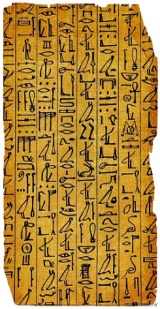 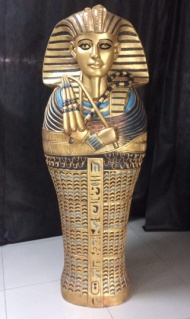 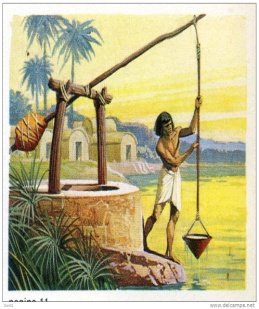 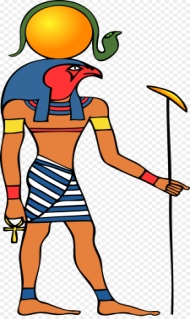 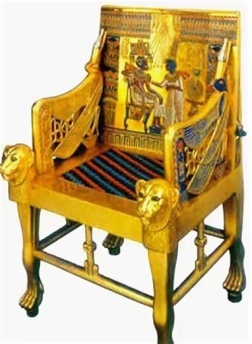       Фараон                         трон из гробницы     бог Амон-Ра                шадуф                       саркофаг             иероглифы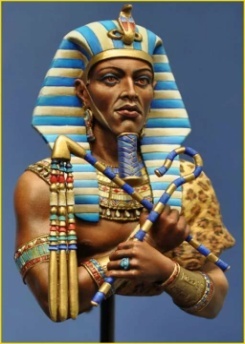                                        Фараона ТутанхамонаСлайд 17Физминутка «Боги Древнего Египта»Нут поднимет руки к небу,Поклонится мужу Гебу.Снова тянет руки к небу,Чтобы поклониться Гебу.Амон Ра в ладье плывет,Резво веслами гребет.Бастет гибкая как кошкаВдруг похлопает в ладошки.Нейт опять идет в поход,На войну царей ведет.Мудрый Тот уж злится.Нам пора учитьсяНейт опять идет в поход,На войну царей ведет.Мудрый Тот уж злится.Нам пора учитьсяСлайд 18Кейс для 2 группы: Живопись:  Историки: В Древнем Египте также получил распространение такой вид искусства, как живопись. Мы уже знаем, что фараоны, вельможи приказывали расписывать свои гробницы. Художники Египта придерживались определенных правил, изображая фараона, вельможу или простых людей. Женщины изображались с бледно-желтой или розовой кожей. Для создания мужского образа применялся коричневый или темно-красный цвет. Людей было принято изображать в расцвете лет. Нарушать эти правила было запрещено. На стенах гробниц и дворцов Рисовали : сцены из военных походов, важные события, охоту, праздники, природу и т. д.  Красочные фрески и рельефы воссоздают обстановку, которая должна окружать покойника, в каком бы мире он не находился. Сверху живопись покрывалась слоем лака или смолы, чтобы сохранить изображение надолго. Небольшие изображения, выполненные в такой технике, хорошо сохранились, хотя на крупных статуях практически не встречаются[14]. Чаще всего подобные методы применялись при раскрашивании маленьких статуй, особенно деревянных. Основными цветами были красный, синий, чёрный, коричневый, жёлтый, белый и зелёный.Для древнеегипетского изобразительного искусства характерно изображение людей и животных в профиль. Множество египетских картин сохранились благодаря сухому климату Древнего Египта. Аналитики: Решить тестУстановите соответствие между понятиями и их значением.Понятия                                     ЗначениеА) обелиск                               1) узкая полоска папируса, свёрнутая в трубку
Б) свиток                                 2) каменный столб с заострённой верхушкой
В) сфинкс                                3) гигантская фигура с телом льва и головой человека2). Как называются египетские письмена: А) буквы   б) пиктограммы   в) иероглифы3).Что делали художники, чтобы сделать статую максимально похожей на умершего человека?А) раскрашивали тело   б) раскрашивали волосы  в) рисовали одежду  г) рисовали украшенияД) рисовали черты лица4) Что изображено?1) 2)  3)   4)  5)   6)       Фараон                         трон из гробницы     бог Амон-Ра                шадуф                       саркофаг             иероглифы                                       Фараона ТутанхамонаСлайд 19Кейс для 3 группы: «Архитектура, скульптура»Историки:Создавая каменные статуи, скульптор соблюдал особые правила: фараоны и вельможи могли изображаться либо стоя, где одна нога выступала вперед (как бы идет), либо сидя: ноги сомкнуты, руки или на коленях или одна на груди, другая на коленях, всегда совершенно неподвижны, они точно застыли в торжественной важности. Их помещали вплотную к стенам в залах храмов или в гробницах. Скульптор должен был подчеркнуть высокое положение этих людей, а усопших фараонов представляли со скрещенными на груди руками, где в одной был жезл, а в другой плеть символы власти. Фигуры богов всегда были огромного роста. Фигура фараона была меньше фигуры бога, но значительно больше вельмож и простых людей. Египтяне придавали большое значение портретному сходству, как и в живописи. Египетские статуи раскрашивались : мужские тела в красно-коричневый цвет, женские в желтовато-розовый, волосы черные, одежда белая, глаза инкрустированы драгоценными камнями.Египтяне строили свои дома из непрочных материалов — тростника, дерева, глины или кирпича-сырца и никогда не использовали камень.  Монументальность, величественность, синтез архитектуры, круглой скульптуры, рельефов и росписей составляют характерные черты архитектуры Древнего царства.Аналитики: разгадать загадкиНе один год. Не один рабЕё строили за такЧтобы фараон спокойноМог в загробном мире житьИ музейным экспанатам Человечеству служить (Пирамида)Это чудное созданье Сделано нам в назиданье
Египтянами давно.
Славится века оно.
Пирамиду охраняет,
Видом своим всех пленяет.
(Сфинкс)Это каменные «иглы фараонов»Их остроконечные вершины, покрытые золотом,Ослепительно сверкают в солнечных лучах.  ( Обелиск)Предлагается разгадать кроссворд «Пирамида». 
1.Что оставалось на полях после разлива Нила?    ил
2.Река, протекающая по территории Египта.           нил
3.Служитель богов в Древнем Египте.                       жрец
4.Человек, записывающий налоги.                             писец
5.Правитель Древнего Египта.                                      Фараон5. Что изображено?1) 2)  3)   4)  5)   6)       Фараон                         трон из гробницы     бог Амон-Ра                шадуф                       саркофаг             иероглифы                                       Фараона ТутанхамонаСлайд 20Учитель ИЗО:Приглашаем художников для выступления.ЖИВОПИСЦЫМы нарисовали повседневную жизнь египтян. Сбор винограда. Сборщики расходятся под своды виноградных лоз. Они срывают руками, не прибегая к ножам.Тяжёлые гроздья синих ягод наполняют ими корзины из пальмовых листьев. С песнями несут корзины на голове и сбрасывают виноград в большой чан. У египтян техника живописи считалась примитивной. Мы выполнили рисунок в технике аппликации и графике.АРХИТЕКТУРА СКУЛЬПТУРАНа переднем плане мы изобразили скульптуру кошки и анубиса в технике аппликации В Древнем Египте кошка была одним из многих животных, которым поклонялись. Она являлась символом плодородия и солнца. Анубис- древнегреческий бог погребальных ритуалов и мумификации, знаток целебных трав. В архитектуре мы нарисовали египетские пирамиды – древние каменные сооружения, жилые постройки египтян. Мы выполнили рисунок в технике аппликации и живописи.ДПИОдин из видов декоративно- прикладного искусства - это египетский фаянс. Считалась, что фаянс отражал свет бессмертия. Чаще всего применялся синий цвет. Мы нарисовали в центре глаз – уаджит. Это глаз бога Гора. Защитный символ.Цветок лотоса – ассоциировался с богом солнца. Из цветка делалось эфирное масло. Наш рисунок выполнен в технике живописи.Слайд 21Учитель ИЗО: Ребята, у вас на столе лежит «Шкала оценки работы храналётов от 0 до 10. Вам нужно обсудить и поставить на этой шкале оценку работы храналётов. Архитекторы оцениваютДПИ, Живописцев» и т.д. Вам нужно  рассказать, какая группавам понравилась и почему.Слайд 22 Учитель истории: для того, чтобы наши хронолёты вернулись в школу нам необходимо подвести  итог нашей работе. - назовите тему нашего урока?- что было интересного на уроке?- Достигли мы целей, поставленных в начале урока? - Оправдались ли ваши ожидания от урока?Учитель истории. В завершение хотелось бы сказать, что народ Древнего Египта внес неоценимый вклад в сокровищницу мировой науки и культуры. Давно умерли мастера и ученые, художники и поэты, но то, что было ими создано, будет всегда удивлять и восхищать людей. И, возможно, нас еще ждут большие открытия. Может быть, эти открытия сделаете вы сами.Слайд 23Учитель ИЗОРебята, давайте сделаем оценку своей работе на уроке наклеив смайлики на кувшин.СПАСИБО ЗА УРОК!!!